                                                            08.02.2022г.                                  Дистанционное обучение         Объединение «Чудо-краски», группа 1-го года обучения.Тема: «Продолжение работы над творческим проектом. Роспись разделочной доски, в технике городецкая роспись».Педагог: Криушичева М.М.Цель: - выполнить работу в цвете красками гуашь, используя элементы росписи городецкого промысла.Материалы и инструменты:- разделочная деревянная доска, гуашь, кисти, непроливайка, палитра, простой карандаш.                                         Содержание занятия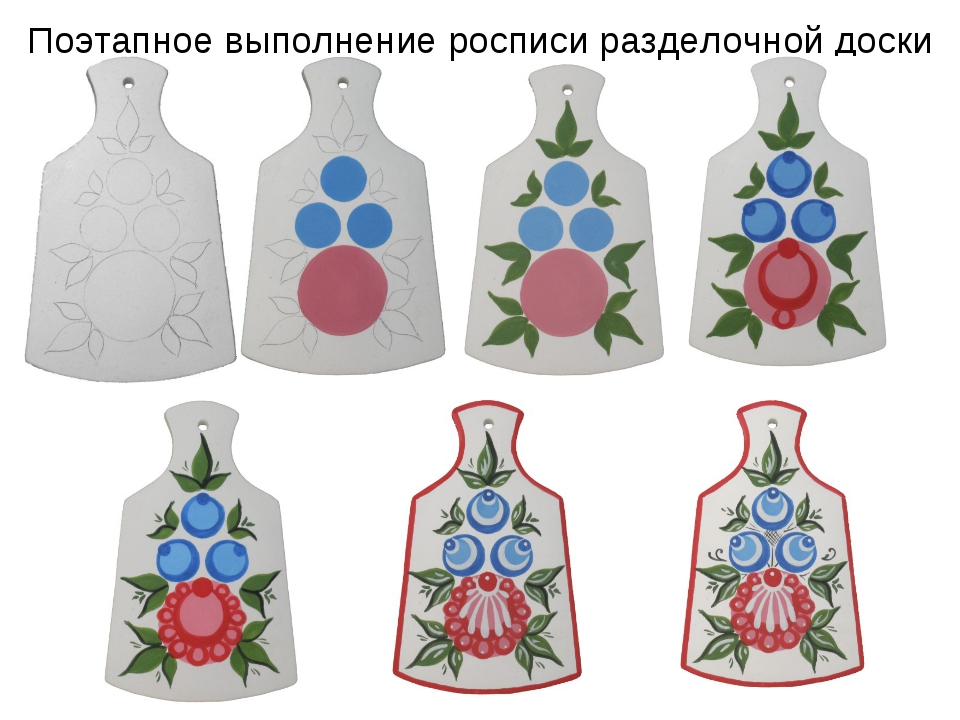 Нанести рисунок карандашом.Гуашью сделать замалевок цветов (круги)Гуашью сделать замалевок листьевРасписать у цветков серединки и лепестки (синим и красным)Подчеркнуть черным цветом листья.Белым цветом сделать оживку на цветах и листьях.